AnálisisBeneficios y  Obstáculos de la TutoríaLos beneficios de la tutoría son diversos y desde mi punto de vista son mayores que los obstáculos que brinda. Sin duda, uno de los beneficios de la tutoría es la identificación del alumno que presenta dificultades en su aprendizaje para dar a un segundo beneficio que es ser un medio eficaz que ofrece  las herramientas necesarias para lograr mejorar  el rendimiento académico del alumno. Las herramientas en sí mismas son también de beneficio para el tutorado ya que son efectuadas de una manera personalizada, lo cual prácticamente asegura el éxito académico dado que se adaptan a las necesidades y capacidades del tutorado. En cambio los obstáculos de la tutoría, en realidad son uno solo, la actitud negativa. Esta actitud puede ser por parte del tutor como del tutorado, ya que de no mostrar una actitud positiva, independientemente de la carga horaria, actividades extracurriculares, etc., si no hay actitud positiva de ambas partes, simplemente no se puede dar una buena tutoría. Como diría mi abuelita, en paz descanse, para todo hay remedio, menos para la muerte. El chiste es buscarle.Apoyo al autoestima del AlumnoEl apoyo al autoestima del alumno es de suma importancia dado que influye en el aprendizaje del tutorado. Dicha influencia puede ser negativa o positiva. Es labor del tutor asegurar que en todo momento se le brinde apoyo al autoestima del alumno para influir positivamente sobre el tutorado, ya que de esta manera se puede contribuir a lograr un sentimiento de capacidad en el tutorado, lo cual a su vez puede despertar mayor interés en el aprendizaje, al darse cuenta de que tiene la capacidad para lograrlo. Se requiere infundir confianza en el alumno de que puede lograr un mejor rendimiento académico para desaparecer los temores que le dificultan el proceso de adquirir y aplicar nuevos conocimientos y desempeñarse con éxito académicamente.Comprensión de la Motivación del Alumno y su contexto sociocultural.La comprensión de la motivación del alumno  en su contexto sociocultural puede ser también de valiosa ayuda dado que se requiere despertar el interés del alumno en la carrera que haya elegido para de esta manera elaborar la estrategia de la enseñanza. Si no se logra despertar el interés del alumno, o si no se motiva al alumno de manera adecuada, éste sin duda no presentará una adecuada actitud hacia el estudio.Diagnóstico.Conductas o características de riesgo en mi espacio como docente.Como docente que ha impartido  la Unidad de Aprendizaje en Geriatría en la carrera de medicina en esta universidad desde hace un poco menos de diez años, algo que puedo compartir en este punto específico es, sin dudar de ello, el poco interés mostrado por parte del alumno al inicio de cada ciclo escolar. Esto, por supuesto, es una conducta o característica de riesgo para el aprendizaje. No obstante, conforme se va impartiendo el curso, el interés de cada grupo, invariablemente se ha logrado cambiar, llegando a ser tal que dicha unidad de aprendizaje logra ser una de las preferidas de los alumnos e inclusive se despierta el interés por la geriatría al grado  de considerarla  como opción para una futura especialidad, compitiendo con las ya conocidas y tradicionales áreas de la medicina como la cirugía, traumtatología, medicina interna, ginecología y la pediatría, entre otras. En lo personal, me da mucho gusto el observar este cambio en el interés por parte de los alumnos en la unidad de aprendizaje que imparto en sexto, dado que refleja en cierta medida el esfuerzo invertido para que no sea considerada como una materia de relleno que solo te otorga dos créditos. En base a lo recién comentado puedo decir que el diagnóstico de estas conductas o características de riesgo en mi espacio como docente prácticamente un problema de actitud derivada como un situación de prejuicio. 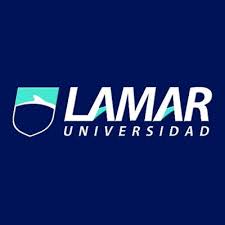 